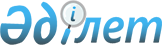 Об образовании Межведомственной комиссии по вопросам финансирования научно-исследовательских, опытно-конструкторских работ в размере 1 % от затрат на добычу, понесенных недропользователями
					
			Утративший силу
			
			
		
					Распоряжение Премьер-Министра Республики Казахстан от 20 ноября 2020 года № 145-р. Утратило силу постановлением Правительства Республики Казахстан от 29 апреля 2022 года № 268.
      Сноска. Утратило силу постановлением Правительства РК от 29.04.2022 № 268.
      В целях обеспечения централизации, повышения прозрачности отчислений, а также распределения исходя из общенациональных научных приоритетов средств в размере 1% от затрат на добычу полезных ископаемых, направляемых недропользователями на финансирование поддержки и развития науки и технологий:
      1. Образовать Межведомственную комиссию по вопросам финансирования научно-исследовательских, опытно-конструкторских работ в размере 1 % от затрат на добычу, понесенных недропользователями (далее – Межведомственная комиссия), в составе согласно приложению к настоящему распоряжению.
      2. Утвердить прилагаемое Положение о Межведомственной комиссии. Положение
о Межведомственной комиссии по вопросам финансирования научно-исследовательских, опытно-конструкторских работ в размере 1 % от затрат на добычу, понесенных недропользователями Глава 1. Общие положения
      1. Межведомственная комиссия по вопросам финансирования научно-исследовательских, опытно-конструкторских работ в размере 1 % от затрат на добычу, понесенных недропользователями (далее – Межведомственная комиссия), является консультативно-совещательным органом при Правительстве Республики Казахстан и создан в целях реализации 79 пункта Общенационального плана мероприятий по реализации Послания Главы государства народу Казахстана от 1 сентября 2020 года "Казахстан в новой реальности: время действий", утвержденного Указом Президента Республики Казахстан от 14 сентября 2020 года № 413. 
      2. Межведомственная комиссия в своей деятельности руководствуется Конституцией Республики Казахстан, законами Республики Казахстан, актами Президента и Правительства Республики Казахстан, иными нормативными правовыми актами Республики Казахстан, а также настоящим Положением.
      3. Целью Межведомственной комиссии является выработка механизма по обеспечению реализации государственной политики в сфере обеспечения централизации, повышения прозрачности отчислений, направляемых недропользователями на финансирование поддержки и развития науки и технологий.
      4. Рабочим органом Межведомственной комиссии является Министерство образования и науки Республики Казахстан.
      5. Заседания Межведомственной комиссии проводятся по мере необходимости, но не менее двух раз в год.  Глава 2. Основная задача Межведомственной комиссии
      6. Основной задачей Межведомственной комиссии является выработка предложений и рекомендаций по:
      1) обеспечению централизации, повышению прозрачности, распределению средств, направляемых недропользователями на финансирование поддержки и развития науки и технологий в соответствии с общенациональными научными приоритетами;
      2) совершенствованию нормативной правовой базы по распределению средств, направляемых недропользователями на финансирование поддержки и развития науки и технологий в соответствии с общенациональными научными приоритетами. Глава 3. Организация деятельности Межведомственной комиссии
      7. Организация и порядок деятельности Межведомственной комиссии осуществляются в соответствии с Инструкцией о порядке создания, деятельности и ликвидации консультативно-совещательных органов при Правительстве Республики Казахстан и рабочих групп, утвержденной постановлением Правительства Республики Казахстан от 16 марта 1999 года № 247. Состав Межведомственной комиссии
по вопросам финансирования научно-исследовательских, опытно-конструкторских работ в размере 1 % от затрат на добычу, понесенных недропользователями
      Заместитель Премьер-Министра Республики Казахстан, председатель
      вице-министр образования и науки Республики Казахстан, заместитель председателя
      председатель Комитета науки Министерства образования и науки Республики Казахстан, секретарь
      консультант отдела социально-экономического мониторинга Администрации Президента Республики Казахстан (по согласованию)
      вице-министр цифрового развития, инноваций и аэрокосмической промышленности Республики Казахстан
      вице-министр индустрии и инфраструктурного развития Республики Казахстан
      вице-министр энергетики Республики Казахстан
      первый вице-министр труда и социальной защиты населения Республики Казахстан
      вице-министр национальной экономики Республики Казахстан
      вице-министр финансов Республики Казахстан
      вице-министр экологии, геологии и природных ресурсов Республики Казахстан
      вице-министр здравоохранения Республики Казахстан
      первый вице-министр сельского хозяйства Республики Казахстан
      заместитель председателя правления Национальной палаты предпринимателей Республики Казахстан "Атамекен" (по согласованию)
      советник председателя Агентства Республики Казахстан по противодействию коррупции (по согласованию)
      президент Национальной академии наук Республики Казахстан (по согласованию)
      генеральный директор автономного кластерного фонда "Парк инновационных технологий" (по согласованию)
      заместитель исполнительного директора объединения юридических лиц "Ассоциация горнодобывающих и горно-металлургических предприятий" (по согласованию)
      исполнительный директор ассоциации "Кazenergy" (по согласованию)
      управляющий директор по инновационной деятельности некоммерческого акционерного общества "Satbayev University" (по согласованию)
      президент акционерного общества "Национальный центр государственной научно-технической экспертизы" (по согласованию)
      вице-президент по инновациям автономной организации образования "Назарбаев Университет" (по согласованию)
      директор астанинского филиала республиканского государственного предприятия на праве хозяйственного ведения "Института ядерной физики" Министерства энергетики Республики Казахстан (по согласованию)
      первый проректор акционерного общества "Казахстанско-Британского технического университета" (по согласованию)
      член Президиума Национальной инженерной академии Республики Казахстан (по согласованию)
      директор департамента местного содержания акционерного общества "Информационно-аналитический центр нефти и газа" Министерства энергетики Республики Казахстан (по согласованию).
					© 2012. РГП на ПХВ «Институт законодательства и правовой информации Республики Казахстан» Министерства юстиции Республики Казахстан
				
      Премьер-Министр 

А. Мамин
Утверждено
распоряжением Премьер-Министра
Республики Казахстан
от 20 ноября 2020 года № 145-рПриложение
к распоряжению Премьер-Министра
Республики Казахстан
от 20 ноября 2020 года № 145-р